尊敬的先生/女士：1	我高兴地通知您，国际电信联盟（ITU）与联合国环境规划署和欧洲电信标准研究所（ETSI）合作，将于2022年6月1日欧洲中部夏令时（CEST）9时30分至12时30分组织一次关于“实现循环经济的全球数字ICT产品通行证”的研讨会。该研讨会拟作为2022年欧洲联盟“绿色环保周”的会外活动举行。2	循环经济（CE）是欧盟的发展重点，也是《欧洲绿色协议》的核心组成部分，旨在到2050年实现该地区的气候中立。欧盟的《循环经济行动计划》和数字产品通行证（DPP）的推广是《欧洲绿色协议》的主要组成部分。3	数字产品通行证存储关键数据，通过标准化产品的可复用性、可修复性和可升级性等信息，提高产品的可追溯性，鼓励开展生态设计和实现可持续发展。国际电联在ITU-T第5研究组（SG5） “电磁场（EMF）、环境、气候行动、可持续数字化和循环经济”正在就ITU-T L.GDSPP“以实现循环经济为目标的全球数字可持续产品通行证的要求”起草一份国际标准。4	本次研讨会的目的是研究DPP的总体概念和DPP对循环经济的要求。5	研讨会将汇集制造商、运营商、政策制定机构和其他相关利益攸关方，为讨论DPP的最新发展提供理想的机会，探讨数字产品证书应包含的信息和属性，以及国际标准在促进其整合方面的作用。6	此活动将采用英文进行。7	所有与活动有关的信息（议程草案、发言人、注册链接、远程连接细节）都将在以下活动网站上公布：https://www.itu.int/en/ITU-T/Workshops-and-Seminars/2022/0601/Pages/default.aspx。此网站会随着新的或经修改的信息的提供，定期予以更新。鼓励参会者定期查看网站的最新情况。8	敬请注意，参与此次活动必须注册。9	活动免费参与，并且向所有感兴趣的利益攸关方开放，其中包括国际电联成员国、部门成员、部门准成员和学术机构以及来自国际电联成员国并希望为此工作做出贡献的任何个人。顺致敬意！电信标准化局主任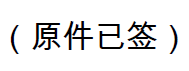 李在摄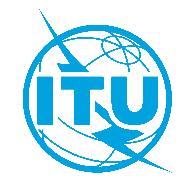 国 际 电 信 联 盟电信标准化局国 际 电 信 联 盟电信标准化局2022年5月10日，日内瓦文号：电信标准化局第12号通函电信标准化局第12号通函致：-	国际电联各成员国主管部门；-	ITU-T部门成员；-	ITU-T部门准成员；-	国际电联学术成员电话：+41 22 730 5356+41 22 730 5356致：-	国际电联各成员国主管部门；-	ITU-T部门成员；-	ITU-T部门准成员；-	国际电联学术成员传真：+41 22 730 5853+41 22 730 5853致：-	国际电联各成员国主管部门；-	ITU-T部门成员；-	ITU-T部门准成员；-	国际电联学术成员电子邮件：tsbevents@itu.inttsbevents@itu.int抄送：-	ITU-T各研究组正副主席；-	电信发展局主任；-	无线电通信局主任；-	国际电联驻巴西巴西利亚的
区域代表处主任事由：实现循环经济的全球数字ICT产品通行证（纯虚拟，2022年6月1日）实现循环经济的全球数字ICT产品通行证（纯虚拟，2022年6月1日）实现循环经济的全球数字ICT产品通行证（纯虚拟，2022年6月1日）